例假前的疼痛与斋戒الآلام قبل العادة والصيام[باللغة الصينية ]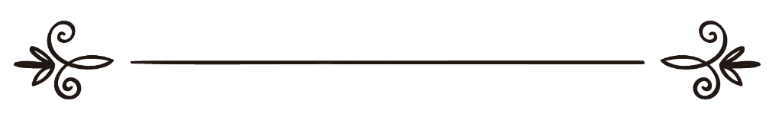 来源：伊斯兰问答网站مصدر : موقع الإسلام سؤال وجواب编审: 伊斯兰之家中文小组مراجعة: فريق اللغة الصينية بموقع دار الإسلام例假前的疼痛与斋戒问：我是一个二十岁的女孩，斋月来例假那天，晌礼前就开始痛，痛得使我无法站着礼拜，即便是坐着我都无法礼。例假一直都没来，直到昏礼前五分钟才来。要知道整个白天我都封着斋，请问我要还补这天的斋吗？还是，这天我原本就算是一个斋戒者？答：一切赞颂全归真主！如果例假血是太阳西落前开始的，你本身就算是个开斋的人了，应该还补这天的斋。至于之前的疼痛不会破坏斋戒。例假血来临之前的疼痛是不会破坏斋戒的，如果直到日落只是一直疼着，并没有出现经血的话，斋戒还是成立的，这样则不需要还补这天的斋戒了。如果日落前开始的例假，即便只有五分钟，这天的斋戒也作废了，你必须还补——这是我们所知的教法判定。至于这种疼痛，有药可以缓解，你应该去咨询一下医生，但愿你能从他们那儿获得解除这种疼痛，使你轻松的方法。尊敬的学者阿布杜・阿齐兹・本・巴兹（愿真主慈悯他）的《光明的大道——教法案例解答》（3/1223）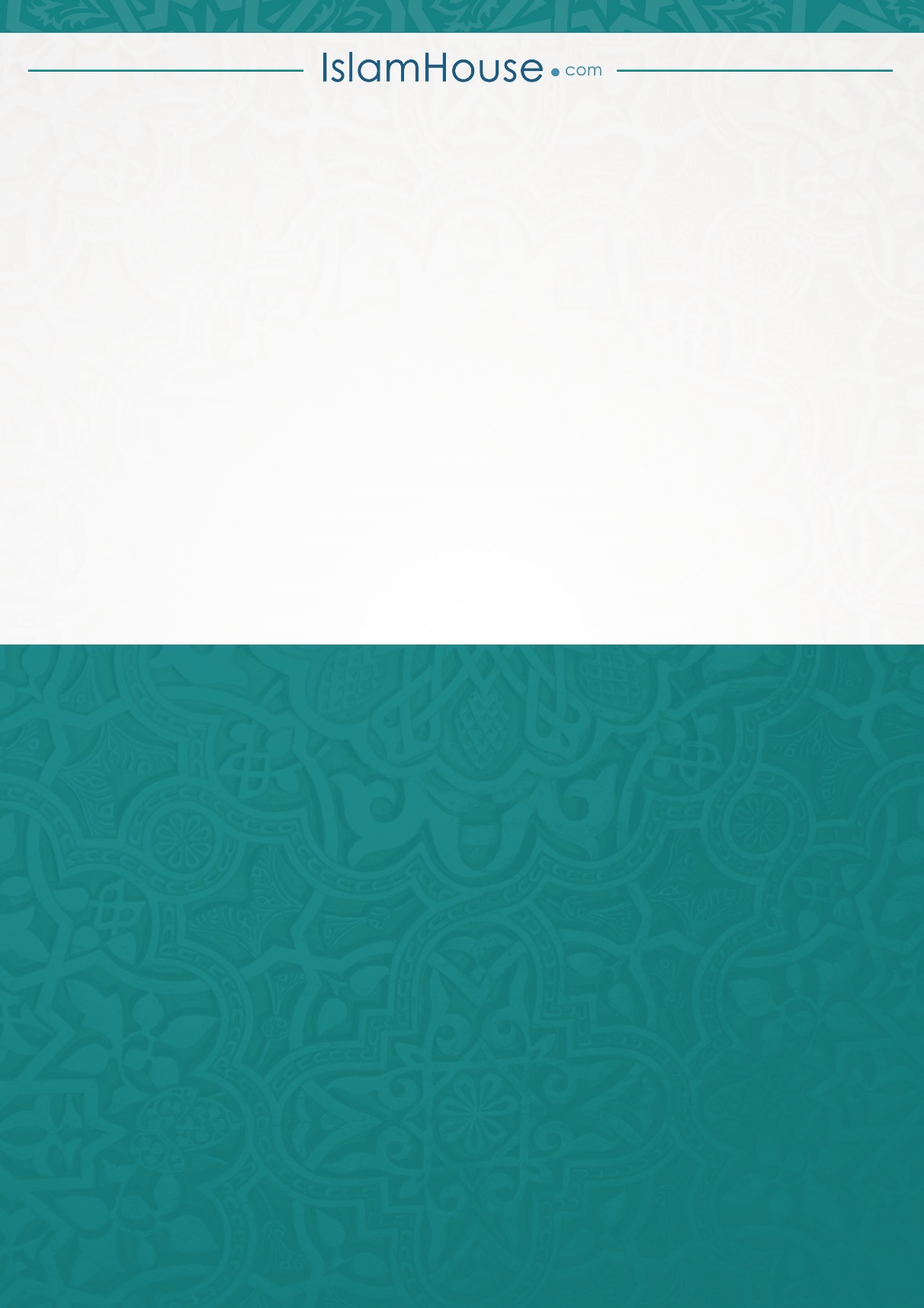 